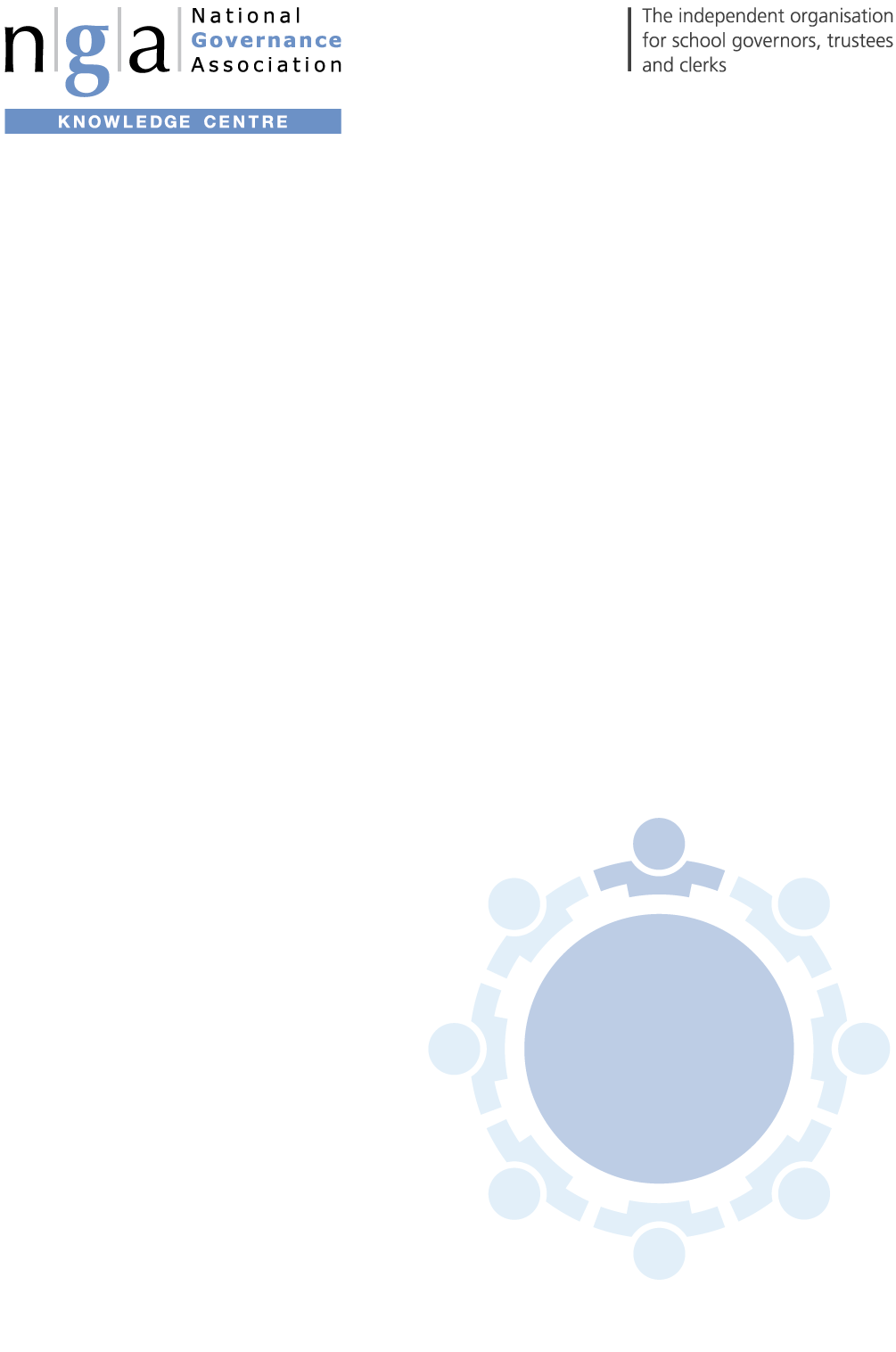 Governor role descriptionFor those governing in maintained schoolsA model role description for trustees is available from www.nga.org.uk August 2020Governors work together to carry out their core functions:ensuring there is clarity of vision, ethos and strategic directionholding executive leaders to account for the educational performance of the organisation and its pupils and the performance management of staffoverseeing the financial performance of the organisation and making sure its money is well spentensuring the voices of stakeholders are heardGovernors must also ensure that the governing body complies with all legal and statutory requirements. Governors should seek the advice of the clerk to the governing board and other professional advice as appropriate. Governing body strategic responsibilitiesGoverning bodies work closely with headteachers and senior leaders. Headteachers are responsible for day to day management whereas the role of the governing body is strategic. As such, governors are responsible for:determining the mission, values and long-term ambitious vision for the schooldeciding the principles that guide school policies and approving key policies working with senior leaders to develop a strategy for achieving the vision ensuring that parents, pupils, staff and the wider community are involved, consulted and informed as appropriateensuring that all pupils have access to a broad and balanced curriculum such that pupils are well prepared for the next stage of their education and adult life setting the school’s budget and ensuring it is managed effectively together with premises and other resources agreeing the school’s staffing structure and keeping it under review to ensure it supports delivery of the strategyensuring robust risk management procedures are in place and that risk control measures are appropriate and effective Monitoring and evaluating school performanceGovernors must monitor the priorities that have been set to ensure progress is being made by:measuring the school’s impact and progress towards its strategic objectivesensuring the required policies and procedures are in place and the school is operating effectively in line with these policiesevaluating relevant data and feedback provided by school leaders and external reporting on all aspects of school performanceasking challenging questions of school leaders in order to hold them to accountholding the headteacher to account for standards, financial probity and compliance with agreed policiesvisiting the school to monitor implementation of the strategy and reporting back to the board (this could be in a link governor capacity)ensuring that there are policies and procedures in place to deal with complaints effectivelyPanels and committeesWhen required, governors are expected to serve on panels or committees in order to:appoint the headteacher and other senior leadersappraise the headteacher and make pay recommendations hear staff grievances and disciplinary mattersreview decisions to exclude pupilsdeal with formal complaintsContribution to the governing bodyGovernors should ensure that they are making a positive and meaningful contribution to the governing body by:attending meetings (a minimum of 3 full governing board meetings and a number of committee meetings each year), reading papers and preparing questions for senior leaders in advanceestablishing and maintaining professional relationships with senior leaders and colleagues on the boardgetting to know the school, including visiting the school occasionally during school hours undertaking induction training and developing knowledge and skills on an ongoing basisExpensesGovernors should receive out of pocket expenses incurred as a result of fulfilling their role as governor and NGA recommends that a governing board should have such an expenses policy. Payments can cover incidental expenses, such as travel and dependency care, but not loss of earnings.National Governance AssociationThe National Governance Association (NGA) is the membership organisation for governors, trustees and clerks of state schools in England.We are an independent, not-for-profit charity that aims to improve the educational standards and wellbeing of young people by increasing the effectiveness of governing boards and promoting high standards. We are expert leaders in school and trust governance, providing information, advice and guidance, professional development and e-learning.We represent the views of governors, trustees and clerks at a national level and work closely with, and lobby, UK government and educational bodies.www.nga.org.uk 